University of California, Davis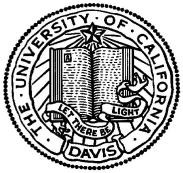 School of Medicine, Registrar’s Office4610 X Street, Sacramento CA 95817-2200Research ExpenseReimbursement FormApplication for Research-Related Expenses for Medical Student ResearchFunds are available on a competitive basis until exhausted to assist and offset costs related to medical student research projects. Reimbursement up to $500 per student is available. These funds are only to be used for supplies or other experimental costs, and are not a substitute for existing support provided by the Mentor. Reimbursement can only be provided to students who are enrolled in medical school (e.g., funding is not available for PSTP or T32 students).  Turn in your completed application to Saul Schaefer (sschaefer@ucdavis.edu) with copy to Carol Harper (carol.harper@ucdmc.ucdavis.edu).If an advance of the funds is needed, documented receipts of the actual expenses incurred MUST BE submitted within 30 days of the advance. If the advance exceeds the documented expenses, the overage must be repaid.Student NameYear in School:  MS-MS-MS-Expected Graduation Date:Expected Graduation Date:Expected Graduation Date:Research Mentor:Research Mentor:Department:Department:Project Title:Project Title:Funding Source (if any):Funding Source (if any):Funding Source (if any):Amount Requested:Amount Requested:Amount Requested:$$$$$$Description of Funding Request:Description of Funding Request:Description of Funding Request:Description of Funding Request:Description of Funding Request:Description of Funding Request:Description of Funding Request:Description of Funding Request:Description of Funding Request:[cell will expand]   [cell will expand]   [cell will expand]   [cell will expand]   [cell will expand]   [cell will expand]   [cell will expand]   [cell will expand]   [cell will expand]   Certification:My signature certifies that these expenses are 1) necessary to successful research for the above project title; and 2) are not being funded by myself or the sponsor department.Certification:My signature certifies that these expenses are 1) necessary to successful research for the above project title; and 2) are not being funded by myself or the sponsor department.Certification:My signature certifies that these expenses are 1) necessary to successful research for the above project title; and 2) are not being funded by myself or the sponsor department.Certification:My signature certifies that these expenses are 1) necessary to successful research for the above project title; and 2) are not being funded by myself or the sponsor department.Certification:My signature certifies that these expenses are 1) necessary to successful research for the above project title; and 2) are not being funded by myself or the sponsor department.Certification:My signature certifies that these expenses are 1) necessary to successful research for the above project title; and 2) are not being funded by myself or the sponsor department.Certification:My signature certifies that these expenses are 1) necessary to successful research for the above project title; and 2) are not being funded by myself or the sponsor department.Certification:My signature certifies that these expenses are 1) necessary to successful research for the above project title; and 2) are not being funded by myself or the sponsor department.Certification:My signature certifies that these expenses are 1) necessary to successful research for the above project title; and 2) are not being funded by myself or the sponsor department.MENTOR SIGNATURE:MENTOR SIGNATURE:MENTOR SIGNATURE:DATE:DATE:Certification:My signature certifies that I agree to provide documentation of actual expenses showing proof that the funds I applied for have been expensed. I agree to submit copies of receipts, etc. within 30 days of receiving the requested research supplies.Certification:My signature certifies that I agree to provide documentation of actual expenses showing proof that the funds I applied for have been expensed. I agree to submit copies of receipts, etc. within 30 days of receiving the requested research supplies.Certification:My signature certifies that I agree to provide documentation of actual expenses showing proof that the funds I applied for have been expensed. I agree to submit copies of receipts, etc. within 30 days of receiving the requested research supplies.Certification:My signature certifies that I agree to provide documentation of actual expenses showing proof that the funds I applied for have been expensed. I agree to submit copies of receipts, etc. within 30 days of receiving the requested research supplies.Certification:My signature certifies that I agree to provide documentation of actual expenses showing proof that the funds I applied for have been expensed. I agree to submit copies of receipts, etc. within 30 days of receiving the requested research supplies.Certification:My signature certifies that I agree to provide documentation of actual expenses showing proof that the funds I applied for have been expensed. I agree to submit copies of receipts, etc. within 30 days of receiving the requested research supplies.Certification:My signature certifies that I agree to provide documentation of actual expenses showing proof that the funds I applied for have been expensed. I agree to submit copies of receipts, etc. within 30 days of receiving the requested research supplies.Certification:My signature certifies that I agree to provide documentation of actual expenses showing proof that the funds I applied for have been expensed. I agree to submit copies of receipts, etc. within 30 days of receiving the requested research supplies.Certification:My signature certifies that I agree to provide documentation of actual expenses showing proof that the funds I applied for have been expensed. I agree to submit copies of receipts, etc. within 30 days of receiving the requested research supplies.STUDENT SIGNATURE:STUDENT SIGNATURE:STUDENT SIGNATURE:DATE:DATE: